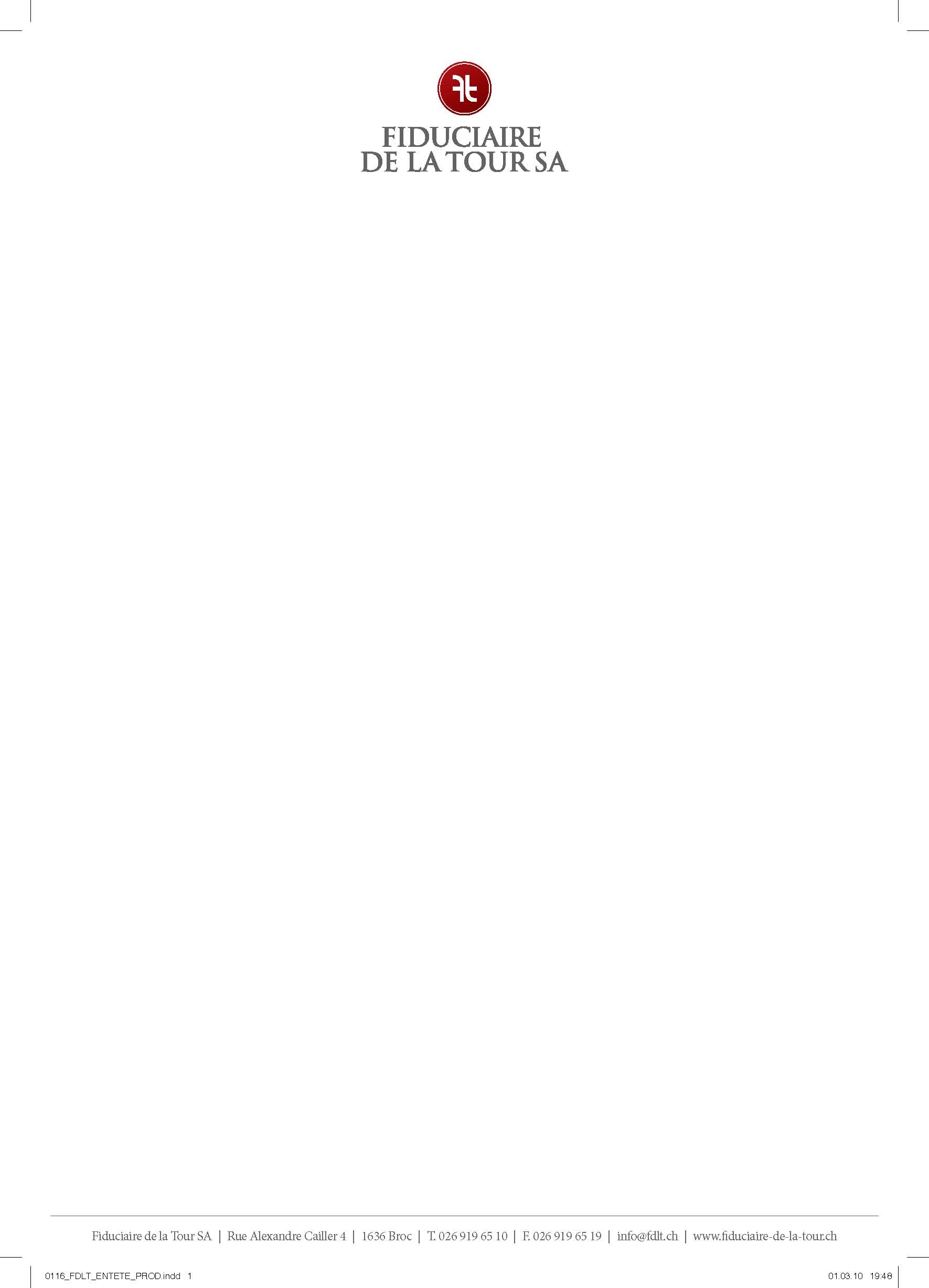 CAHIER D’INVENTAIRE 2023	Au 		Référence 	Raison sociale exacte 	Profession ou branche d’activité 	  Siège 		Rue 	 	Tél. 	
Domicile professionnel	Fax 	Domicile privé 		Rue 		Tél. 		Natel 	Inscrit au registre du commerce le 		TVA No 	TABLE DES MATIERES	Rubrique	Désignation	Page	1.	Caisse, compte postal et banques	2	2.	Dettes hypothécaires	2	3.	Clients – débiteurs	3	4.	Stock de Marchandises	5	5.	Stock de petit matériel	7	6.	Travaux en cours d’exécution	7	7.	Actifs transitoires	8	8.	Installations, machines, agencement, mobilier	8	9.	Véhicules	9	10.	Immeubles et biens-fonds	9	11.	Titres	10	12.	Assurances sur la vie et rentes	10	13.	Dettes envers les fournisseurs	11	14.	Créanciers – Frais à payer	13	15.	Dettes pour installations, machines, mobilier, agencement et véhicules	14	16.	Dettes pour immeubles	14	17.	Emprunts divers	15	18.	Dettes privées	15	19.	Questionnaire	16Attention : ce cahier doit être soigneusement rempli et établi conformément aux instructions qui figurent en tête de chaque rubrique. Il doit être complet, clair et facile à consulter.Remarque : toute personne astreinte à tenir des livres doit dresser un inventaire et un bilan au début de son entreprise, ainsi qu’un inventaire, un compte d’exploitation et un bilan à la fin de chaque exercice annuel – Art. 958 CO.L’inventaire, le compte d’exploitation et le bilan sont signés par le chef de la maison ou, le cas échéant, par tous les associés personnellement responsables ; il s’agit de sociétés anonymes, de sociétés en commandite par actions, de sociétés à responsabilité limitée ou de sociétés coopératives, ils sont signés par les personnes chargées de la gestion – Art. 961 CO.Caisse, compte postal et banquesDettes hypothécaires (Joindre les avis d’échéance)Clients – débiteurs (Factures non encore encaissées à  la clôture)Remarques :	seules les créances courantes de l’entreprise seront portées sous cette rubrique et pour autant qu’elles soient recouvrables.
Les créances douteuses seront toutefois inscrites distinctement en fin de rubrique.Clients – débiteurs (Suite)Stock de Marchandises (Cette rubrique comprend : Les marchandises, les matières premières et les produits terminés)Remarques :	Ces articles, de même que les autres biens destinés à la vente, ne peuvent jamais être évalués au-dessus du prix d’achat ou de revient (sans majoration pour frais de vente et marge de bénéfice). Si toutefois les prix pratiqués au moment de l’établissement du bilan sont inférieurs, les prix portés au bilan ne doivent pas les dépasser.Stocks de marchandises (Suites)Stock de petit matérielRemarque :	on inscrira ici le petit matériel accessoire (les emballages, le combustible en soute, etc.). Tout cela au prix de revient ou d’achat (au prix du jour si celui-ci est en-dessous du prix de revient ou d’achat).Travaux en cours d’exécutionActifs transitoiresRemarques :	on inscrira ici les frais payés d’avance et les autres produits à recevoir.Installations, machines, agencement, mobilierRemarques :	Ne mentionner que les acquisitions nouvelles effectuées pendant l’exercice.
Pour le nouveau client de  : indiquer en détail  cette rubrique.Véhicules (La liste complète doit être établie à chaque inventaire)Immeubles et biens-fondsTitres (en nantissement à 	)Assurances sur  rentes (en nantissement à 	)Dettes envers les fournisseurs (Factures dues à  clôture pour marchandises et matières premières)Dettes envers les fournisseurs (Suite)Créanciers – Frais à payer (Montants dus, à la date de clôture, pour : téléphone, publicité, entretien et réparation du matériel d’exploitation et des véhicules, électricité*, TVA*, charges sociales*, etc.)* à joindre pièces justificativesDettes pour installations, machines, mobilier, agencement et véhiculesDettes pour immeubles (réparations, impôts, taxes, assurances, etc.)Emprunts divers (Joindre les quittances de renouvellement et d’intérêts)Dettes privéesQuestionnaireCombien de collaborateurs ont été occupés en moyenne durant l’exercice ?Employés : 		Ouvriers : 		Manœuvres : 		Apprentis : 	Membres de la famille y compris patrons : 	Avez-vous prélevé, dans votre entreprise, des marchandises à des fins privées ? 	Genre de marchandises : 	A combien les estimez-vous pour l’exercice ?	Fr. 	Prélèvements de marchandises pour l’alimentation (bouchers, boulangers-pâtissiers, détaillants en denrées alimentaires, laitiers, restaurateurs et hôteliers) :Si oui	Personnel nourri	nombre : 		pendant 	 	mois	Personnel nourri et logé	nombre : 		pendant 		moisCombien de personnes, votre famille comprise, ont été nourries par votre ménage durant l’exercice ?Hommes	nombre : 	Femmes	nombre : 	Enfants : jusqu’à 6 ans	nombre : 	Enfants : de 	7 à 13 ans	nombre : 	Enfants : de	14 à 20 ans	nombre : 	Habitez-vous dans votre propre immeuble ? 	Si oui, avez-vous effectué des travaux à l’immeuble ? 		coût des travaux : Fr. 	Si non, nombre de pièces : 		loyer annuel payé sans les charges : Fr. 	Valeur d’assurance-incendie du mobilier privé :Date de la dernière police : 		Fr. 	Observations diverses :Je (nous) certifie (certifions) l’exactitude du contenu de ce cahier d’inventaireLieu et date : 		Signature(s) : 	Fr.Ct.Espèces en caisseEspèces en caisseSolde du compte postalSolde du compte postal(compte No)Avoir en comptes-courants bancairesAvoir en comptes-courants bancairesAvoir en comptes-courants bancairesAvoir en comptes-courants bancairesNo du compte(Joindre les relevés de banque pour tout l'exercice comptable)(Joindre les relevés de banque pour tout l'exercice comptable)(Joindre les relevés de banque pour tout l'exercice comptable)(Joindre les relevés de banque pour tout l'exercice comptable)(Joindre les relevés de banque pour tout l'exercice comptable)Banque:Banque:Banque:Banque:Banque:Banque:Fr.Ct.Dettes en banqueDettes en banqueNo du compte(Joindre les relevés de banque pour tout l'exercice comptable)(Joindre les relevés de banque pour tout l'exercice comptable)(Joindre les relevés de banque pour tout l'exercice comptable)(Joindre les relevés de banque pour tout l'exercice comptable)(Joindre les relevés de banque pour tout l'exercice comptable)Banque:Banque:Banque:Banque:Banque:Banque:Nom des créanciersDate de la dernière échéance payéeTaux d'intérêtSolde hypothèqueSolde hypothèqueJoursMontant des intérêts courusMontant des intérêts courusNom des créanciersDate de la dernière échéance payéeTaux d'intérêtFr.Ct.JoursFr.Ct.Ces deux colonnes seront complétées par la fiduciaireCes deux colonnes seront complétées par la fiduciaireCes deux colonnes seront complétées par la fiduciaireTotalTotalDate de la factureNom des clientsDomicileMontant dû TTCMontant dû TTCLaisser en blancDate de la factureNom des clientsDomicileFr.Ct.Laisser en blancA reporterDate de la factureNom des clientsDomicileMontant dû TTCMontant dû TTCLaisser en blancDate de la factureNom des clientsDomicileFr.Ct.Laisser en blancReportTotalNombreDésignationPrix de l'unitéPrix de l'unitéMontant dû TTCMontant dû TTCLaisser en blancNombreDésignationFr.Ct.Fr.Ct.Laisser en blanc A reporter A reporterNombreDésignationPrix de l'unitéPrix de l'unitéPrix de l'unitéMontant dû TTCMontant dû TTCLaisser en blancNombreDésignationFr.Fr.Ct.Fr.Ct.Laisser en blancReportReportReportTotalTotalNombreDésignationPris de l'unitéPris de l'unitéMontant totalMontant totalLaisser en blancNombreDésignationFr.Ct.Fr.Ct.Laisser en blancTotalNom des clientsValeur des travaux déjà exécutésValeur des travaux déjà exécutésAcomptes reçus sur ces travauxAcomptes reçus sur ces travauxDifférence + ou -Différence + ou -Nom des clientsFr.Ct.Fr.Ct.Fr.Ct.TotauxNom, lieuNatureMontant totalMontant totalLaisser en blancNom, lieuNatureFr.Ct.Laisser en blancTotalNombreDésignationAnnée d'achatPrix d'achatPrix d'achatValeur au jour de l'inventaireValeur au jour de l'inventaireNombreDésignationAnnée d'achatFr.Ct.Fr.Ct.TotalTotalTotalTotalValeur totale de la couverture de l'assurance-incendieValeur totale de la couverture de l'assurance-incendieValeur totale de la couverture de l'assurance-incendieFr.Fr.Valeur totale de la couverture de l'assurance-incendieValeur totale de la couverture de l'assurance-incendieValeur totale de la couverture de l'assurance-incendieFr.Fr.Valeur totale de la couverture de l'assurance-incendieValeur totale de la couverture de l'assurance-incendieValeur totale de la couverture de l'assurance-incendieFr.Fr.Marque - GenreAnnée de mise en circulationDate d'achatPrix d'achat totalReprise ou contre-affaireValeur au jour de l'inventaireKilométrage au jour de l'inventaire(voiture, camionnette, camion, etc.)Année de mise en circulationDate d'achatFr.Fr.Valeur au jour de l'inventaireKilométrage au jour de l'inventaireKilométrage annuel total :km dont   km à titre privé   km à titre privéDésignation des immeubles et biens-fondsDésignation des immeubles et biens-fondsDésignation des immeubles et biens-fondsDésignation des immeubles et biens-fondsMontantsMontantsCommune et cantonAnnée de constr. ou d'achatSuperficieNature et destinationValeur de base de l'assurance-incendieDernière taxe cadastraleCommune et cantonAnnée de constr. ou d'achatSuperficieNature et destinationFr.Fr.TotauxValeur nominaleTaux d'intérêtsDésignationÉchéanceCoursMontantMontantValeur nominaleTaux d'intérêtsDésignationÉchéanceCoursFr.Ct.Ces deux colonnes seront complétées par la fiduciaireCes deux colonnes seront complétées par la fiduciaireCes deux colonnes seront complétées par la fiduciaireTotalSociété d'assurancePersonne assuréeAnnée de conclusionAnnée d'échéanceSomme assurée ou capital réservéValeur de rachatValeur de rachatPrimes payées durant l'exercicePrimes payées durant l'exerciceSociété d'assurancePersonne assuréeAnnée de conclusionAnnée d'échéanceSomme assurée ou capital réservé%Fr.Fr.Ct.Ces deux colonnes seront complétées par la fiduciaireCes deux colonnes seront complétées par la fiduciaireTotalDate de la factureNom des fournisseursNature de la livraisonMontant dû TTCMontant dû TTCLaisser en blancDate de la factureNom des fournisseursNature de la livraisonFr.Ct.Laisser en blancA reporterDate de la factureNom des fournisseursNature de la livraisonMontant dû TTCMontant dû TTCLaisser en blancDate de la factureNom des fournisseursNature de la livraisonFr.Ct.Laisser en blancReportTotalDate de la factureNom du créancierDésignationMontant dû TTCMontant dû TTCLaisser en blancDate de la factureNom du créancierDésignationFr.Ct.Laisser en blancTotalDate de la factureNom des fournisseursNature de la livraisonMontantMontantDate de la factureNom des fournisseursNature de la livraisonFr.Ct.TotalDate de la factureNom des créanciersDésignationMontantMontantDate de la factureNom des créanciersDésignationFr.Ct.TotalNom des créanciersDomicileÉchéancesTaux d'intérêtMontant restant dûMontant restant dûMontant remboursé pendant l'exerciceMontant remboursé pendant l'exerciceNom des créanciersDomicileÉchéancesTaux d'intérêtFr.Ct.Fr.Ct.TotauxDate de la factureNom des créanciersDésignationMontantMontantDate de la factureNom des créanciersDésignationFr.Ct.Total